附件三-1                 ：感謝 貴機構給予本學程(系)               同學與相關機構接觸之機會，學生實習期間盼 貴機構能注意學生實習狀況並與本學程(系)保持聯繫，若有任何問題請隨時聯絡。為配合本實習課程之設計，於學生實習結束時，煩請配合填寫督導評鑑表（如附件）。表格內之相關資料請您詳填，並於完成後寄回本學程(系)，若您委託學生拿回，為求公正，請您務必彌封。感謝您的合作與協助！祝您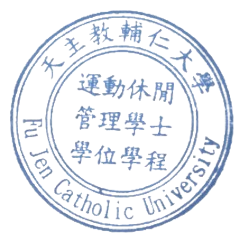 順利平安              輔仁大學運動休閒管理學士學位學程 謹上※聯絡方式負責教師：   鄭翔尹   教師地址：新北市新莊區中正路510號輔大運動休閒管理學士學位學程電話：02-2905 -2850 (鄭翔尹 教師)附件三-2輔仁大學運動休閒管理學士學位學程產業實習工作時數表敬啟者：附件三-3運動休閒管理學士學位學程產業實習評量表實習單位：              學生姓名：              實習部門：              實習成績：             分 是否有給薪：□是 時薪      元 ﹔□否請問    貴單位是否願意留任該學生？□是  □否考核期間:     年    月    日至    年   月    日  實習總時數             小時評語：督導簽章：                                機構章：當您完成此評鑑表後，請您將之放入信封內，封好並在封口簽上您的姓名，再請您直接將它寄回系上。如果您有任何問題歡迎您與下列老師聯絡！地址：24205新北市新莊區中正路510號 輔仁大學運動休閒管理學士學位學程鄭翔尹教師（02）2905-2850單位名稱單位名稱學生姓名學生姓名學  號學  號班  級實習部門實習部門實習時間日期時間時間時數時數日期時間時間時數實習時間實習時間實習時間實習時間實習時間實習時間實習時間實習時間實習時間實習時間實習時間實習時間實習時間實習時間實習時間實習時間實習時間實習時間總時數總時數單位章主管簽章單位章主管簽章評估項目自我評估主管評估評估內容考核項目自我評估主管評估評估內容工作品質2：工作懶散，錯誤頻繁4：經常犯錯，工作不細心6：大體滿意，偶而有錯8：均能保持正確清楚，有錯自行改正10：工作一直保持超高水準服從性2：不完全接受指示，我行我素4：時常會對主管的指示表示異議6：大致上接受指示，偶而會有質疑8：幾乎完全接受，願意實行10：完全接受，不質疑且貫徹實行學習能力2：若非一再教導，無法吸收4：學習緩慢，但通常能記得6：學習速度尚可，也能牢記，偶而         還需向主管請教8：學習快速，記憶良好10：超乎尋常的學習速度，且完全吸收主動性2：只能照章行事，需不斷監督4：處理新事物容易出錯，經常需要監督6：經常性工作無須指示，新事物需要監督8：多數的場合流露機智，極少需監督，主動從事改進10：一直是自立工作，自動額外增加工作出勤2：請假或遲到早退過多4：經常請假或遲到早退6：偶而請假或遲到早退，但均辦理請 假手續8：絕少，除非有必要且正當或不可避免之理由10：從未請假或遲到早退合作性2：似乎無法和人合作4：時常無法和人合作，表現不同意的態度，難以相處6：大致上與人相處愉快，偶爾會有磨擦事情8：相互合作愉快，願意接受新方法服務10：與同事或主管密切合作，隨時準備接受新觀念，與人相處良好儀容2：經常未依規定儀表服飾穿著4：需主管人員提示注意儀容6：大致尚可，仍有小細節應加改進8：均能依規定儀表服飾穿著10：極佳勤勉2：有機會就偷懶，喜歡與人閒聊4：時常忽略工作，不專心6：通常能堅守其工作，偶爾會閒聊8：大部分時間都能勤勉做事10：一向受人信賴工作盡善盡美工作知識2：與工作有關知識大部份都不甚了解4：某些工作方面如能增進些知識最好6：對工作均相當程度的瞭解8：充分瞭解全面工作情況10：工作各方面均能掌握且極為有效確實執行工作速度2：工作緩慢，從未按時完成工作4：工作能力低於平均水準6：合乎要求，偶而超過8：超出平均水準10：速度超乎常人，質量比要求的多且好